Závěrečná sebehodnotící zpráva projektu MAP II(průběžně zpráva číslo 4)Projekt Místní akční plán rozvoje vzdělávání II na území MČ Praha 10Název projektu: Místní akční plán rozvoje vzdělávání II na území MČ Praha 10Registrační číslo projektu: CZ.02.3.68/0.0/0.0/17_047/0011050Doba realizace projektu: 1. 1. 2019 – 31. 12. 2022Příjemce: Městská část Praha 10Jména autorů z realizačního týmu projektu: PhDr. Jan Hauser, Mgr. Petr Anděl, PhD., Mgr. Luděk Doležal, Mgr. Bc. Jana Vinterová, Ing. Daniela BlažkováWebové stránky projektu: https://sites.google.com/view/map-praha-10 Sebehodnotící zpráva za období: 1. 1. 2022 – 31. 12. 2022Datum: 10. 11. 2022Základní informaceVznik projektu a jeho vývojRealizace projektu byla podpořena z Operačního programu Výzkum, vývoj a vzdělávání, který spravuje Ministerstvo školství, mládeže a tělovýchovy. Projekt byl započat v lednu 2019 a ukončen bude 31. prosince 2022. Městská část Praha 10 je zřizovatelem 33 škol, z toho 13 je základních škol a 20 mateřských škol. Na území MČ dále působí 4 školy, jejichž zřizovatelem je Hlavní město Praha a 8 soukromých mateřských a základních škol. Žadatel tak celkem oslovil 45 subjektů s nabídkou spolupráce při tvorbě MAP, z nichž všechny, tj. 100 % škol vyjádřilo souhlas se zapojením do projektu. Míra zapojení každé ze škol do projektu se liší, např. školy speciální a základní umělecké školy a částečně také školy některých soukromých zřizovatelů do projektu vstoupily do značné míry díky kolegiální solidaritě s ostatními školami, aby tak umožnili rozvoj místního akčního plánování v území.  Cílovými skupinami projektu byly děti, žáci, pedagogové, rodiče a veřejnost. Během realizace projektů MAP I a MAP II postupně došlo k vytvoření funkčního partnerství a ke spolupráci všech aktérů působících v oblasti vzdělávání na území MČ Praha 10. Díky MAP II došlo k výraznějšímu posílení vzájemné komunikace mezi místními mateřskými a základními školami (bez ohledu na zřizovatele), školskými zařízeními, subjekty neformálního a zájmového vzdělávání a rodiči.Co kromě finanční motivace bylo hlavním impulsem k našemu zapojení se do projektu MAP/MAP II?Hlavním impulsem pro vstup do procesu místního akčního plánování rozvoje vzdělávání byla očekávání spojená s využitím projektu pro podporu rozvoje vzdělávání v území MČ Prahy 10. Významným podnětem bylo podmínění přístupu k investičním dotačním výzvám OP PPR zanesením investičních potřeb škol do Strategického rámce MAP. Propojení všech aktérů vzdělávání, vzájemné poznání, spolupráce, sdílení a společné plánování rozvoje vzdělávání bylo vnímáno jako vítaný bonus. Projekt MAP II plynule navázal na předcházející zkušenosti cílových skupin s realizací MAP I a do značné míry tak převzal také původní motivaci aktérů ke spolupráci. Motivem pro vstup do MAP II tak byla především snaha udržet v území relevantní procesy místního akčního plánování rozvoje vzdělávání a s ním spojené benefity. V průběhu realizace projektu MAP II však výrazně nabyla na významu vzájemná spolupráce aktérů, což dokumentuje intenzivní rozvoj činnosti ředitelské akademie a pravidelných setkání učitelů lídrů realizovaných v rámci projektu MAP II. Projekt postupně zajistil pokračování úspěšné spolupráce subjektů působících v oblasti základního a předškolního vzdělávání. MAP přispěl k efektivnějšímu uchopení a k institucionalizaci dlouhodobé spolupráce mezi jednotlivými aktéry. Rozvíjel funkční komunikační platformu, která byla nastavena v předchozím období. Tato platforma sdružuje zástupce Úřadu MČ, ředitele a učitele lídry mateřských a základních škol, zástupce neformálního vzdělávání a další důležité aktéry působící na území MČ Praha 10. Jaká byla naše původní představa o budování a fungování partnerství a jak se rozšířila/vyvinula/pozměnila v průběhu realizace, případně co k tomu vedlo?Společné představy o fungování partnerství, které vycházely již ze zkušeností z realizace projektu MAP I plynule a přirozeně přešly do návazného projektu MAP II. Původní představa o společném poznávání potřeb rozvoje vzdělávání v území a společném plánování a tvorbě Strategického rámce s důrazem především v oblasti potřebných investic se postupně rozšířila do dalších oblasti společného vzdělávání, sdílení a drobných neinvestičních aktivit. Z posledního dotazníkového šetření mezi členy Řídícího výboru MAP II ke dni 11. 11. 2022 vyplývá, že z celkem 24 respondentů se 16 respondentům očekávání spojená se vstupem do MAP splnila, 2 spíše splnila, 2 částečně splnila a 4 nesplnila.Jak již bylo zmíněno v prvním oddíle této zprávy, popisujícím vznik a vývoj projektu, míra zapojení jednotlivých aktérů (škol a organizací) v projektu se liší. Část škol je přímo zapojena do činnosti pracovních skupin projektu, realizačního týmu, Řídícího výboru a podílejí se aktivně na společném plánování a následné implementaci aktivit MAP. Pokud je mapována a hodnocena míra zapojení škol, pak se v rámci území setkáme s nadmíru aktivními školami, jejich pedagogové sami pořádají, nebo navštěvují jiné vzdělávací aktivity pořádané MAP II. K většímu aktivnímu zapojení škol napříč územím a k pochopení přínosu vlastní aktivní spolupráce škol v území přispělo především spuštění aktivit vzdělávání, setkávání a kolegiálního sdílení při pravidelných setkáních Ředitelské akademie a tematických setkáních zástupců ředitelů škol, učitelů lídrů a metodiků prevence v rámci MAP II.Některé školy jsou ale více pasivní, protože nepovažují zadání projektu MAP za příliš atraktivní vzhledem k pracovnímu vytížení pedagogů, popřípadě považují zadání projektu MAP II za málo relevantní vzhledem k samotnému zaměření své hlavní činnosti (např. školy speciální, ZUŠ, školy některých soukromých zřizovatelů). Ale i tyto pasivnější školy mají o rozvoj vzdělávání obecný zájem a nechtějí ho brzdit svoji neúčastí v procesu MAP. Původním očekáváním speciálních, uměleckých i části soukromých škol byl nějaký významný benefit spojený s realizací projektu, často v podobě vhodných investičních výzev vázaných na Strategický rámec MAP. Reálně vypsané projektové výzvy však většinou nesplnily tato očekávání. Zmíněné skupiny aktérů tak musí být v MAP de facto povinně zastoupeny, ale z instrukcí pro realizaci projektu ZUŠ i školy speciální jasně cítí, že je projekt primárně cílen především na mateřské a základní školy hlavního vzdělávacího proudu. Účastní se tedy projektu především díky svému zájmu o vzdělávání a především díky kolegiální solidaritě s ostatními školami v území.Realizační tým MAP měl na starosti odbornou, administrativní a organizační podporu realizace projektových aktivit, podporu a zpracování podnětů a návrhů zapojených organizací. Důležitým tématem projektu byla kapacita škol, modernizace vzdělávacích zařízení a jejich vybavení, plánování a realizace investic. MAP II chtěl přispět také ke zvyšování prestiže učitelského povolání, k posílení manažerských kompetencí ředitelů a vedení škol, ale třeba také k celkovému vhodnému uchopení problematiky inkluze. Fungování partnerství bylo do jisté míry ovlivněno dlouhodobou pandemickou situací, kterou nikdo nepředpokládal. Omezení fyzických kontaktů, hygienická opatření, absence z důvodu karantén nebo nemoci představovaly komplikaci, kterou se podařilo rychle překonat novou distanční formou vzdělávání, workshopů, setkávání a projekt reálně získal nové atraktivní nástroje pro realizaci aktivit v online prostředí.  a) Uspořádání účastníků v projektu, jeho vedení a klíčoví aktéři [za celý okruh a) max. jeden a půl A4] Je nastavení z pohledu kompetencí a odpovědnosti v platformách optimální a proč? Nastavení kompetencí a odpovědností v platformách kopíruje nastavení v předchozím roce realizace projektu MAP II, respektuje všechna pravidla a doporučení daná pro realizaci projektu. Toto uspořádání se v  praxi již plně osvědčilo. Z evaluačních dotazníků a rozhovorů vyplývá, že aktéři MAP II jsou s tímto uspořádáním spokojeni a hodnotí ho kladně. Ke zjištění procentuálních údajů spokojenosti aktérů MAP bylo využito evaluačního šetření k 11. 11. 2022. Z dotazníkového šetření vyplývá, že (92 %) celkem 22 respondentům je jasné, kdo má v projektu co na starost, (4 %) celkem jednomu respondentu je to částečně jasné a 4 % není jasné. V organizaci a činnosti odborných platforem a pracovních skupin MAP by celkem 18 respondentů nic neměnilo, 4 neví a 1 by zlepšil informovanost o aktivitách. Nastavení kompetencí Řídícího výboru a zřízených pracovních skupin je stejné jako v předcházejícím roce. Vychází přitom z pevně stanovené zadávací dokumentace projektu, respektuje principy místního akčního plánování i předepsané postupy tvorby MAP a oboustranné komunikace projektu s veřejností. Detailně je popsáno v Implementačním plánu MAP, v kapitole popisující organizační strukturu.2) Jaké je odborné zajištění diskuzních platforem? Je stávající stav uspokojující a proč? Odborné zajištění platforem bylo respondenty evaluačního šetření hodnoceno kladně, spokojeno je (79 %) celkem 19 respondentů, z části spokojeno (13 %) celkem 3 respondenti, nespokojeno (8 %) celkem 2 respondenti. Při realizaci projektu se osvědčila kombinace osobního a setkání, sdílení, uspořádání výjezdních zasedání a dílčích online setkání. Organizace MAP je hodnocena jako pružná, funkční a aktivní. Jedna respondentka uvedla, že pro MŠ „není tolik aktivit“. Elektronickou komunikaci vnímají účastníci jako potřebnou, funkční, ale přeci jen náhražkovou. S odborným zajištěním diskusních platforem jsou respondenti spokojeni. Vedoucí PS jsou odborníky s praktickými zkušenostmi i další členové realizačního týmu ve své práci zběhlí. MAP při své činnosti, včetně vzdělávání a odborných diskusí využívá také plnou podporu ÚMČ Praha 10, kterou získává prostřednictvím vedoucí Odboru školství, Mgr. Bc. Jany Vinterové. Pro dílčí aktuální témata si účastníci sami volí erudované externí odborníky i odborníky ze svých vlastních řad. S odborným zajištěním diskusních platforem jsou proto spokojeni. Krom platforem, které jsou povinnou součástí MAP II, tj. setkání pracovních skupin, realizačního týmu a Řídícího výboru, došlo působením MAP II také ke vzniku sekundárních diskusních platforem navázaných na MAP II, a to pravidelných setkání Ředitelské akademie, setkání zástupců ředitelů škol, setkání učitelů lídrů a metodiků prevence. Jejich účastníci si sami volí témata a zvou případné externí lektory, či hosty.3) Co podnikneme pro zlepšení, resp. jaké/jaká opatření učiníme v oblasti personálních kapacit projektu? Kdo bude za opatření zodpovědný? Kdy budou dokončena? Změny v oblasti personálních kapacit neplánujeme. Členové PS i realizačního týmu jsou ve své činnosti zběhlí.b) Aktivity projektu [za celý okruh b) max. 3 A4] 1) Jakým způsobem v současné době probíhá setkávání aktérů v území participujících na tvorbě/aktualizaci „MAP / MAP II, tj. Řídicího výboru a pracovních skupin (periodicita, forma, kdo moderuje)? Představitelé Řídícího výboru projektu využívali v průběhu roku 2022 především elektronické komunikace, konzultovány a připomínkovány byly podklady pro aktualizaci dokumentu MAP, zejména Strategického rámce MAP. Pravidelná jednání ŘV probíhala zhruba v půlročním intervalu. Jednání Řídícího výboru prostřednictvím online videokonference proběhlo 11. 4. 2022. ŘV schválil aktualizovaný Jednací řád, Implementační plán, 3. Průběžnou sebehodnotící zprávu, aktualizovanou SWOT analýzu, aktualizovaný Roční akční plán s přesahem 12 měsíců do období po ukončení projektu. Projednán byl Strategický rámec MAP včetně tabulkových příloh s investičními záměry. Jeho schválení však muselo být odloženo díky nutnosti vyčkat na udělení souhlasu všech zřizovatelů ke všem zamýšleným projektům. Druhé jednání ŘV se uskutečnilo v období 4. 7. 2022 – 31. 7. 2022 formou hlasování per rollam. Schválena byla aktualizace celého Strategického rámce MAP. Hlavní součásti dokumentu MAP II byly tak aktualizovány. Aktualizovaný dokument MAP II bude ještě schvalován jako celek, hlasování ŘV je plánováno na konec listopadu 2022. Jednání Řídícího výboru vede vždy předseda Řídícího výboru – Mgr. Luděk Doležal. Vzhledem k velkému časovému vytížení členů ŘV a přetrvávající únavě dané řešením dílčích krizí (Covid 19, energetická krize, migrační krize a nutnost začlenit do vzdělávacího procesu děti a žáky válečné uprchlíky) se nyní jeví jako nejvhodnější realizovat jednání ŘV spíše prostřednictvím elektronické komunikace.Realizační tým projektu MAP II MČ Praha 10 je totožný s týmem implementace, agenda tvorby i implementace MAP je řešena společně na pravidelných poradách realizačního týmu MAP II. Realizační tým se schází na pravidelných poradách zhruba jednou měsíčně. Jednání řídí jeden z odborných garantů – Mgr. Luděk Doležal nebo Mgr. Petr Anděl, Ph.D. Pravidelných porad se kromě obou odborných garantů účastní vedoucí Odboru školství ÚMČ Praha 10, Mgr. Bc. Jana Vinterová, která aktivně podporuje a propojuje činnost projektu a Odboru školství. Pracovní skupiny projektu jsou hlavními odbornými a diskusními platformami podílejícími se na tvorbě MAP. Scházejí se dle potřeby, minimálně 4 x do roka. Jednání každé pracovní skupiny vede a moderuje vedoucí příslušné skupiny. Do pracovních skupin jsou dle možnosti přenášeny informace také z dalších diskusních skupin a setkání v území, především z těch propojených s činností MAP a ÚMČ Praha10, např. ze setkání učitelů lídrů a ze setkání Ředitelské akademie realizované v rámci projektu MAP a také informace z porad ředitelů MŠ a ZŠ ÚMČ Praha 10. Jednotliví členové spolu komunikují a konzultují průběžně osobně, mailem, telefonicky i s využitím skupinového hovoru. Co se nám osvědčilo a proč? Co naopak nefunguje a proč? Za osvědčené je možné považovat jednotlivé aktivity přípravy a rozvoje strategických dokumentů MAP a z evaluačního dotazníkového šetření zároveň vyplývá, že zástupci klíčových aktérů oceňují podporu ve své práci, propojování aktérů a podporu při využívání dotačních možností pro další rozvoj škol a školek, jejich pracovníků a aktivit. Do značné míry se podařilo překonat všechna drobná dílčí zpoždění a omezení aktivit v důsledku pandemie, která sice neustupuje, ale její důsledky jsou již méně závažné a společnost se s ní vypořádává již bez uplatňování přísných plošně omezujících opatření. 9. 2. 2022 proběhl WS budování vzdělávacích kapacit členů ŘV „Akutní infekční onemocnění dětí předškolního věku“, otevřený všem ředitelům a zástupcům ředitelů škol a vzdělávacích organizací. Věnovaný byl zajištění rovných příležitostí ke vzdělávání s ohledem na nemoc a zdraví všech dětí/žáků. Představena byla problematika zdraví dítěte, školní docházky, rovných příležitostí ke vzdělávání, povinností školy a platných legislativních a administrativních opatření regulujících postavení nemocného dítěte / žáka. 23. 3. 2022 se podařilo zrealizovat webinář „Přijímací řízení do MŠ a ZŠ 2022“ věnovaný problematice správního řízení a rovných příležitostí v regionálním školství. Přijímací řízení je oblast správního řízení, které prošlo velkými legislativními změnami, a je třeba jí věnovat neustále zvláštní pozornost. Ředitelé škol rozhodují o přijetí, nepřijetí, ale i o právech a povinnostech dětí a žáků. Už jen zachování všech předpisů a kladených nároků se zřetelem na držení principů rovných příležitostí při přijímání ke vzdělávání v situaci, kdy jsou kapacity škol naplněny, je pro školy velmi náročné.K nejzdařilejším aktivitám lze zařadit setkávání učitelů lídrů v rámci projektu „Učitel lídr“, a také pravidelná setkání vedoucích pracovníků škol v rámci „Ředitelské akademie“. Dařilo se také realizovat dílčí aktivity škol a spolupráce, v oblasti podpory čtenářské gramotnosti i podnikavosti a iniciativy žáků bylo k šíření publicity MAP II využito hojně také činnosti školních časopisů, probíhala činnost školních žákovských parlamentů. Těchto drobných úspěšných aktivit se dařilo realizovat dostatek, šlo sice o drobné aktivity, ale právě tyto drobné věci přinášejí často nejvíce uspokojení samotným cílovým skupinám.S dosavadními aktivitami MAP bylo spokojeno 79 % (celkem 19 respondentů), z části 13 % (celkem 3 respondenti), nespokojeno 8 % (celkem 2 respondenti). Aktéři, kteří nebyli v kontakt s pracovními skupinami MAP, pak uvádí jako důvod nedostatek času, jiné problémy, absenci potřeby kontaktu, tematické zaměření zpracovávané agendy oslovující především základní školy.Nejvíce se osvědčila setkávání a sdílení zkušeností a dobré praxe, setkávání Ředitelské akademie, setkávání učitelů lídrů a výjezdní setkání, setkávání pracovních skupin, vzdělávací aktivity, školení pro práci s dětmi a žáky s OMJ, prevence syndromu vyhoření, wellbeing, podpora nového přístupu k rozvoji digitální gramotnosti, reakce na aktuální problémy a prezentace aktivit projektu na Facebooku. Dva respondenti by uvítali aktivity pro pedagogy zabývající se polytechnickou výchovou a EVVO. Jako možná nová témata pro setkání Ředitelské akademie byla zmíněna tematika zaměstnávání pracovníků ve školství. Drtivá většina byla spokojena a nic by neměnila.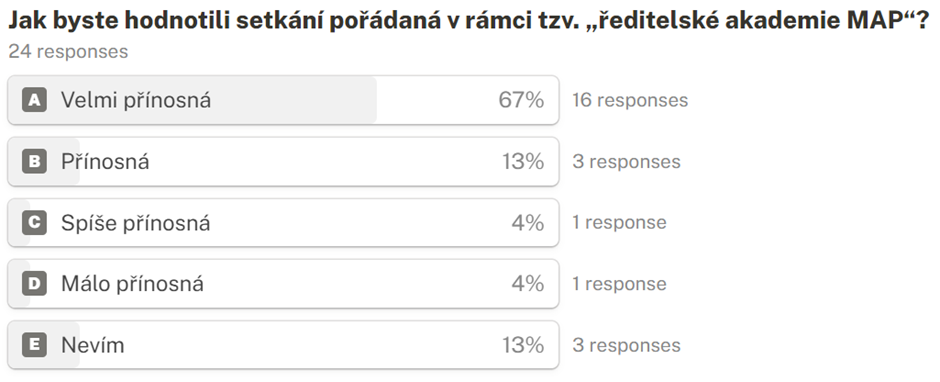 U aktivit pro učitele lídry bylo zaznamenáno jen minimum návrhů na nová témata, např.: Spolupráce a komunikace s rodiči; Legislativa týkající se aktuálních změn - přijímání dětí z rodin, které uprchly před válkou na Ukrajině; Pohybové aktivity pro děti v MŠ v rámci setkání učitelů lídrů; Realizace dramatické výchovy - nižší úroveň; Školení v oblasti digitální gramotnosti. Aktivity vhodné pro ZUŠ (výtvarné, hudební zaměření).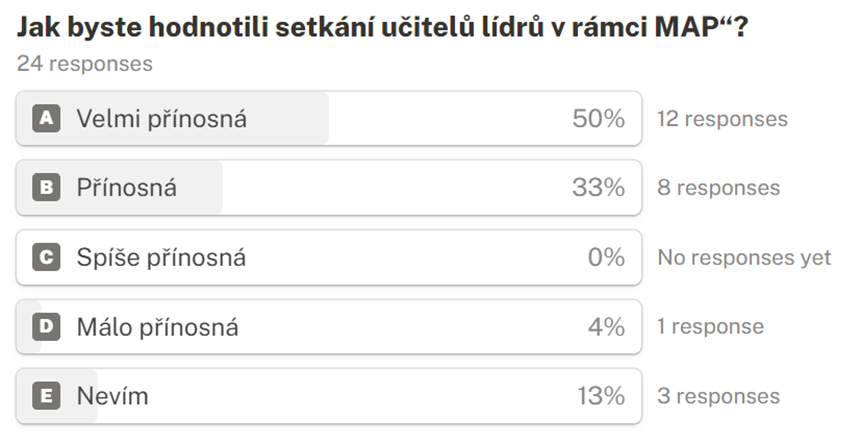 Aktéři by nejvíce uvítali tyto nové aktivity: Práce se žáky s OMJ; podpora lidských zdrojů; podpora cizinců; téma inkluze – zařazování dětí do běžných tříd MŠ – pomoc rodině před nástupem do adaptačního programu školy, setkání s odborníkem na tuto oblast; setkávání s aktéry napříč sektorem vzdělávání (formální, neformální), především se zástupci rodičů, místních spolků, kulturních a zájmových institucí; oddělení témat ZŠ a MŠ – většina témat se týká ZŠ. Co podnikneme pro zlepšení, resp. jaké/jaká opatření učiníme pro efektivnější realizaci aktivit projektu? Kdo bude za opatření zodpovědný? Kdy bude/budou dokončena? Realizaci kýžených kontaktních aktivit, síťování a propojování rozličných aktérů, kteří by se jinak mezi sebou nepotkávali, razantně limitovala a zbrzdila pandemie COVID 19, která zásadně omezila možnosti neformálního setkávání. Právě poslední rok realizace projektu posloužil především k dokončení všech nezbytných aktivit projektu.Z evaluačního dotazníku 2021 vyplynulo, že aktéři MAP by od realizačního týmu uvítali např. více IT školení pro ředitele škol a pedagogické pracovníky, rozvoj poradenství v oblasti dotačních projektů a žádostí o podporu, větší podporu mateřských škol, více setkání a sdílení v oblasti sportovních aktivit. Jako možná nová témata respondenti evaluačního šetření 2021 označili: Revizi a novelizaci RVP; zvýšení digitálních kompetencí pedagogických pracovníků; uvítali by pokračování dosavadních aktivit v oblasti formativního hodnocení; vzdělávání a výuka ve speciálních třídách; bezpečnost a zdraví, inkluze; OMJ v MŠ; sdílení mezi školami v oblasti výuky jednotlivých předmětů – kde nemají často učitelé na jedné škole druhého kolegu, se kterým by mohli sdílet a obohacovat se vzájemně (VV, HV, zeměpis, dějepis). Jako možná nová témata respondenti evaluačního šetření 11. 11. 2022 označili: Wellbeing ve škole – děti a zaměstnanci (vzhledem k obecnému nárůstu nedostatku času a stresu by mohlo být dobré zařadit pro pedagogy aktivity zaměřené na vyrovnání se s těmito faktory); aktivity pro veřejnost; rozvoj digitální gramotnosti - školení, výukové a vzdělávací programy pro děti; více nabídek přímo pro MŠ; aktivity pro ZUŠ a školy speciální; přednášky např. na téma způsoby zajištění optimálního financování školy; specializovaná školení pro pedagogy; metody výuky a formativní hodnocení; zdravotní tematika ve školství. 10 respondentů nechce žádná nová témata a považuje dosavadní náplň za dostačující. Tyto potřeby bude proto realizační tým návazného projektu MAP III reflektovat, sdílení ve jmenovaných oblastech se může stát námětem pro další setkávání učitelů lídrů.Jakou podporu byste při realizaci projektu uvítali od realizačního týmu projektu?Aktéři jsou s dosavadní podporou spokojeni, uvítali by redukci administrativy, shrnutí, jak se daří naplňovat dílčí cíle popřípadě dílčí zlepšení organizace aktivit. Jakou podporu byste při realizaci projektu uvítali od Řídicího orgánu OP VVV/MŠMT/Odborného garanta? Aktéři MAP si v evaluačním dotazníku přímo říkají průřezově také i o podporu, kterou potřebují při vykonávání své hlavní činnosti mimo projekt. Popisují své kompletní potřeby, které zde uvádíme neredukované jen na potřeby vztažené k realizaci MAP II: 5.1) Snížit administrativní zátěže škol ze strany těchto institucí; zjednodušit některé procesy; úlevu při vyřizování formálních náležitostí; minimalizaci povinností vyplňovat jakékoliv dotazníky, sledovat další data, či poskytovat nějaká hlášení – sjednocení systémů pro sběr dat; podporu ředitelů škol administrativním pracovníkem. 5.2) Možnost posílení pracovních pozic – hlavně asistentů (OMJ, SVP); finanční podpora při zajišťování školních poradenských pracovišť – hlavně pozice psychologa. 5.3)	Úpravu inkluze v podmínkách MŠ – snížení počtu dětí a zvýšení personální podpory; přehodnocení konceptu inkluze v našich (reálných materiálních a personálních) podmínkách; umožnit skutečně individuální přístup k dětem v MŠ – buď snížením počtu dětí, nebo dalším navýšením počtu dospělých pracovníků  - učitelek, asistentek, a to i ve třídách, kde nejsou děti se SVP (např. navýšení příspěvku na „pomocníka“ v mateřských i základních školách).5.4) Podpora v oblasti práce s dětmi a žáky s OMJ a dětmi a žáky talentovanými; detailní návod (metodiku) k distančnímu vzdělávání dětí s povinnou docházkou pro MŠ (pro případ opakování lockdownu); praktické informace k procesu velké revize RVP; záruku stálé kvality DVPP; podporu v oblasti supervize pro pedagogické pracovníky. 5.5)	Podporu při modernizaci učeben – vybavení interaktivními pomůckami, zajištění multifunkčnosti školních zahrad; finance a podporu v oblasti ICT. 5.6)	Podporu v rovině financování provozu škol, jejich vybavení a personálního zajištění. Lépe zacílená témata dotačních výzev. Zjednodušení projektové administrativy, přehledná konstantní pravidla a praktické návody pro realizaci.5.7)	Podporu v oblasti tělovýchovného rozvoje dětí a environmentální výuky.5.8)	Klid na normální práci ve škole. c) Výstupy, očekávané výsledky, udržitelnost Jaké byly původně plánované a jaké jsou v tuto chvíli reálné výstupy z projektu MAP / MAP II? Pro 11 z 24 respondentů neměla účast v MAP II nečekaná pozitiva, 2 respondenti uvádějí spíše očekávaná pozitiva, 11 respondentů zaznamenalo nečekaná pozitiva v rovině setkávání, sdílení a vzájemné spolupráce a pomoci mezi aktéry, za nečekaná pozitiva jsou považovány také aktivity Ředitelské akademie a aktivity pro učitele lídry. Plánovaných projektových výstupů je dosahováno v souladu s původními očekáváními a harmonogramem realizace projektu. Podle původního plánu probíhá proces aktualizace a tvorby MAP II i realizace klíčových aktivit projektu. Neplánovaným výstupem, nebo důsledkem realizace projektu je značná únava cílových skupin plynoucí z vyšší míry povinností kladených na školy v důsledku dlouhodobě nepříznivého vývoje (pandemie Covid19, energetická krize, uprchlická krize). Neplánovaným pozitivem je pokrok v oblasti rozvoje digitálních kompetencí a digitální gramotnosti, kdy základní, ale i mateřské školy prošly ohromným kvantitativním i kvalitativním skokovým rozvojem digitálních kompetencí v době distanční výuky. Tato digitální revoluce ale zvýrazňuje rozdíly mezi jednotlivými dětmi a žáky a jejich rodinným zázemím. Za velmi pozitivní lze označit samotné osvojení si dovedností a schopností k realizaci distančního vzdělávání v území, kdy platformy MAP a dílčí setkání aktérů MAP byla často i neformálně využívána ke sdílení a rozšiřování informací, rad a návodů, jak se s komplikovanou situací ve školách v době pandemie vypořádat, a jak i nadále pokračovat ve všech nezbytných aktivitách, včetně realizace Šablon, MAP i dalších relevantních projektů připravovaných MČ Praha 10 nebo jinými subjekty (Státní fond životního prostředí ČR - Národní program Životní prostředí; hlavní město Praha apod.).Která nastavení/formáty komunikace v rámci projektu se osvědčily a čím? Co je potřeba změnit, z jakého důvodu a jak bude vypadat změna do budoucna, kdy bude realizována a kdo bude za ni zodpovědný? Jako funkční komunikační formáty se projevila především setkání pracovních skupin a setkání realizačního týmu MAP spolu se setkáními učitelů lídrů, setkáními Ředitelské akademie a setkáními Řídícího výboru. Významnou komunikační platformou v době pandemie jsou také pravidelné porady ředitelů škol zřizovaných ÚMČ Praha 10. Velmi pozitivně byly v tomto období z pohledu komunikace hodnoceny informace o aktivitách projektu na FB.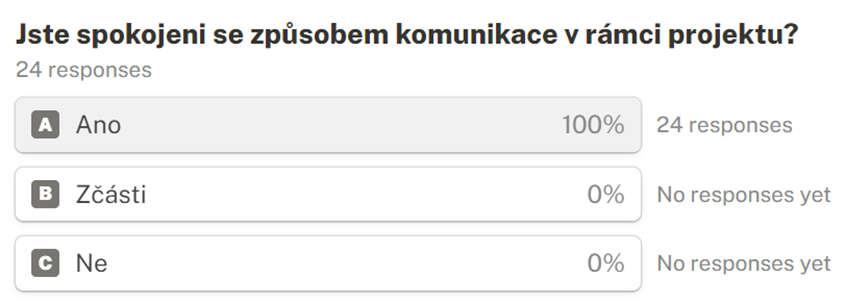 Respondenti v dotazníku z 11. 11. 2022 uvedli, že nemají potřebu v komunikaci něco zlepšovat.d) Dodatečné informace V průběhu dotazníkového šetření z 11. 11. 2022 byla zaznamenána následující negativa a problémy, které školy řeší: Naplněnost škol nad reálné kapacity povede ke snížení kvality vzdělávání, k odchodům zaměstnanců ze školství. Nereálná očekávání MŠMT nepřispívají k pohodě ve školách.Velké množství a objemnost informací, které se rychle mění.Práce s velkým množstvím předškolních dětí s OMJ.Administrativní přetíženost.Úspory a šetření v provozu školy.Nevyhovující stav budov např. z hlediska vytápění. Energetická a finanční krize.Nedostatek prostředků ONIV.Další podrobné informace jsou k dispozici na internetových stránkách projektu na adrese: https://sites.google.com/view/map-praha-10.  e) Shrnutí Vnitřní evaluace probíhá průběžně v souladu se schváleným evaluačním plánem ve fázích přípravy evaluace, sběru dat, interpretace dat a přípravy doporučení. Do sebehodnocení byli zapojeni klíčoví aktéři ze všech relevantních skupin, a to především formou rozhovorů, evaluačního dotazníkového šetření a zároveň také účastí pracovníka pro evaluaci na vybraných aktivitách projektu, kde byly diskutovány nejen úspěchy, ale také náměty pro možné další zlepšení implementace projektu MAP II. Zásadní podíl na přípravě zprávy pak měli členové realizačního týmu projektu. Překážkám v realizaci MAP II čelilo v 9 z 24 respondentů, nejvýznamnějšími překážkami v realizaci projektu byla poměrně komplikovaná pravidla pro realizaci projektu a v čase rostoucí nároky kladené na vedení škol i pedagogy (Covid 19, uprchlická krize), překážkou bylo také personální zajištění výuky při průběhu aktivit pořádaných MAP II (vyžadujících účast pedagogů). Za překážku považovala část aktérů také absenci dotačních výzev vhodných pro potřeby konkrétní dotčené organizace. ZUŠ a školy speciální postrádaly v samotném zadání projektu prostor pro realizaci aktivit relevantních pro umělecké či speciální základní vzdělávání. Největší plošně zaznamenanou překážkou pak byla pandemie covidu, limitující možnosti setkávání i realizace dílčích aktivit. 15 respondentů žádné opravdu podstatné překážky nezaznamenalo.Respondenti dotazníkového šetření by uvítali jako další/nové aktivity v návazných projektech MAP III a IV například:Setkávání učitelů lídrů Setkávání Ředitelské akademiePokračování v setkávání a v dosavadních aktivitách.Podporu asistentů.Rozvoj venkovních areálů škol.Podporu digitální gramotnosti a digitalizaci.Více společných aktivit pro děti z MŠ.Možnost financování stavebních úprav starších objektů.Specializovaná školení pro učitele.Spolupráce s dalšími institucemi.Zaměření na ekologickou výchovu.Další poznatky vyplývající z realizovaného dotazníkového šetření: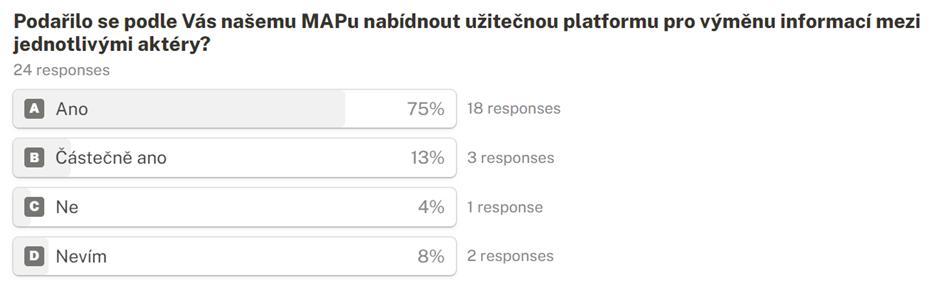 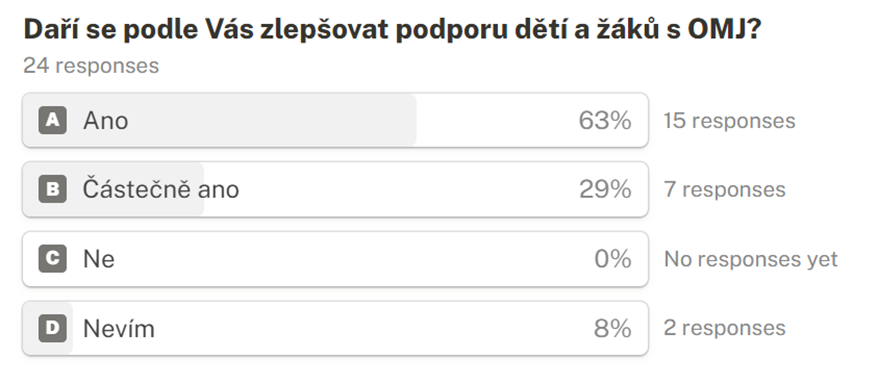 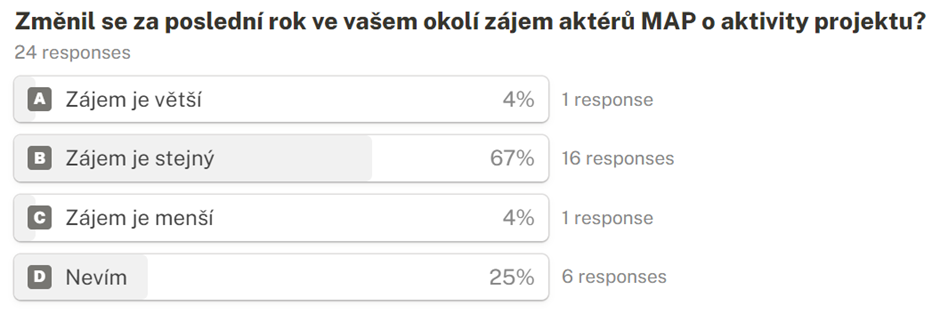 